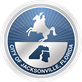 City Council Safer Together WorkshopSaturday, May 1, 20219:30 am – 11:30 amAgendaWelcome                                                                                               CM Michael Boylan                                                                                                                CM Joyce MorganFacilitators                                                      			         Dr. Tammy L. Hodo										         Dr. Brian Van BruntJacksonville Sheriff’s Office	                                                Director Michael BrunoPublic Discussion                                                                          Dr. Brian Van Brunt   Teen Court                                                                           Ms. Stacy Peterson, DirectorKHA Diversionary Program                                              Ms. Amy Read, CoordinatorDrug Court                                                          Ms. Teri Hamlyn & Chief George PrattCure Violence                                                               Mildred Jennings, AdministratorPolice Review Process & Challenges with Citizens Review Board                                                                                                              Attorney John PhilipsNext Meeting:   Dr. Tammy L. Hodo     Friday – May 21, 2021 from 9:30 am – 11:30 amAdjourn